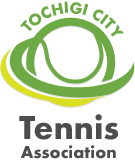 栃木市ナイターテニススクール主催：栃木市テニス協会日時：R４年　５月１４日から６月４日までの毎週土曜日　　　１９：００～２０：３０　全４回　（雨天中止の場合順延）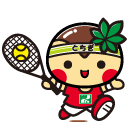 場所：栃木市総合運動公園（川原田町）対象：初級者・中級者（中学生以上）定員：４０名（受付先着順）費用：３，０００円（初日に納入）申込：4月22日（金）までに氏名、住所、電話番号、初級・中級のどちらかを記載したメールを下記「とちぎテニスガーデン」へtochigi-tgarden@cc9.ne.jp持ち物　テニスのできる服装、ラケット、シューズ問い合わせ　テニスショップベスト　0282-51-1817市民スポーツ課　0282-25-0930